Управление образования администрации МО ГО «Сыктывкар»Муниципальное автономное общеобразовательное учреждение«Средняя общеобразовательная школа №24»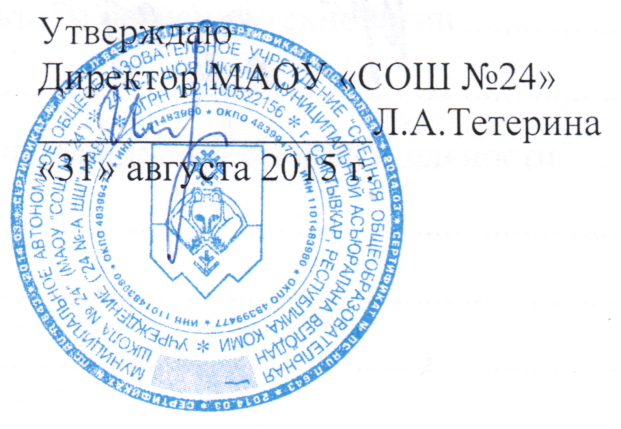 РАБОЧАЯ ПРОГРАММАУЧЕБНОГО ПРЕДМЕТАРУССКИЙ ЯЗЫК(наименование учебного предмета/курса)основное общее образование(уровень образования) 5 лет(срок реализации программы)г. Сыктывкар, 2014СодержаниеПояснительная записка	3Тематический план	5Поурочное планирование 5 класс	7Поурочное планирование 6 класс	12Поурочное планирование 7 класс	17Поурочное планирование 8 класс	20Поурочное планирование 9 класс	23Содержание учебного материала	25Перечень контрольных работ	28Требования к уровню подготовки учащихся	29Критерии и нормы оценки знаний и умений учащихся	30Список литературы	38Пояснительная запискаРабочая программа разработана в соответствии с Федеральным компонентом государственного образовательного стандарта основного общего образования, на основе примерной программы по русскому языку (Русский язык. 5-9 класс. Составитель Т.А. Ладыженская. М.: Просвещение 2009г.).Рабочая программа разработана в соответствии со следующими нормативными документами:Федеральным законом от 29 декабря 2012 года N 273-ФЗ (ред. от 07 мая 2013 года) "Об образовании в Российской Федерации" (ст.2 п.22., ст.58 п.1).Федеральным базисным учебным планом для образовательных учреждений Российской Федерации, реализующих программы общего образования, утвержденного приказом Министерства образования Российской федерации №1312 от 09.03.2004 года (в ред. приказов № 889 от 30.08.2010 г., № 1994 от 03.06.2011г., № 74 от  01.02.2012 г.).Федеральным компонентом государственного образовательного стандарта начального общего, основного общего и среднего (полного) общего образования, утв. приказом Минобрнауки России от 5 марта 2004 года №1089 (в ред. приказов от 03.06.2008 №164, от 31.08.2009 №320, от 19.10.2009 №427, от 10.11.2011 №2643, от 24.01.2012 №39, от 31.01.2012 №69).Приказом Министерства образования и науки Российской Федерации от 31 марта 2014 г. № 253 «Об утверждении федерального перечня учебников, рекомендуемых к использованию при реализации имеющих государственную аккредитацию образовательных программ начального общего, основного общего, среднего общего образования».Санитарно-эпидемиологическими правилами и нормативами  (Постановление Главного государственного санитарного врача Российской Федерации от 29.12.2010 № 189  «Об утверждении СанПиН 2.4.2.2821-10 «Санитарно-эпидемиологические требования к условиям и организации обучения в общеобразовательных учреждениях»), зарегистрированными в Минюсте РФ от 03.03.2011, регистрационный № 19993.Для реализации рабочей программы по русскому языку для учащихся 5-9 классов используются следующие УМК:Русский язык, 5 класс. Авторы: Ладыженская Т.А., Баранов М.Т., Тростенцова Л.А. и др. М.: Просвещение 2013.Русский язык, 6 класс. Авторы: Баранов М.Т., Ладыженская Т.А., Тростенцова Л.А. и др. М.: Просвещение 2013.Русский язык, 7 класс. Авторы: Баранов М.Т., Ладыженская Т.А., Тростенцова Л.А и др. М.: Просвещение 2013.Русский язык, 8 класс. Авторы: Бархударов С.Г., Крючков С.Е., Максимов Л.Ю., Чешко Л.А. и др. М.: Просвещение 2010.Русский язык, 9 класс. Авторы: Бархударов С.Г., Крючков С.Е., Максимов Л.Ю., Чешко Л.А. и др. М.: Просвещение 2011.Изучение русского языка на уровне основного общего образования направлено на достижение следующих целей:воспитание гражданственности и патриотизма, любви к русскому языку; сознательного отношения к языку как духовной ценности, средству общения и получения знаний в разных сферах человеческой деятельности; развитие речевой и мыслительной деятельности; коммуникативных умений и навыков, обеспечивающих свободное владение русским литературным языком в разных сферах и ситуациях общения; готовности и способности к речевому взаимодействию и взаимопониманию; потребности в речевом самосовершенствовании;освоение знаний о русском языке, его устройстве и функционировании в различных сферах и ситуациях общения; стилистических ресурсах, основных нормах русского литературного языка и речевого этикета; обогащение словарного запаса и расширение круга используемых грамматических средств;формирование умений опознавать, анализировать, классифицировать языковые факты, оценивать их с точки зрения нормативности, соответствия сфере и ситуации общения; осуществлять информационный поиск, извлекать и преобразовывать необходимую информацию;применение полученных знаний и умений в собственной речевой практике.Достижение указанных целей осуществляется в процессе формирования и развития коммуникативной, языковой и лингвистической (языковедческой), культуроведческой компетенций.Коммуникативная компетенция – овладение всеми видами речевой деятельности и основами культуры устной и письменной речи, умениями и навыками использования языка в различных сферах и ситуациях общения, соответствующих опыту, интересам, психологическим особенностям учащихся основной школы на разных ее этапах (V-VII, VIII-IX классы).Языковая и лингвистическая (языковедческая) компетенции – освоение знаний о языке как знаковой системе и общественном явлении, его устройстве, развитии и функционировании; общих сведений о лингвистике как науке и ученых-русистах; овладение основными нормами русского литературного языка, обогащение словарного запаса и грамматического строя речи учащихся; формирование способности к анализу и оценке языковых явлений и фактов; умение пользоваться различными лингвистическими словарями.Культуроведческая компетенция – осознание языка как формы выражения национальной культуры, взаимосвязи языка и истории народа, национально-культурной специфики русского языка, владение нормами русского речевого этикета, культурой межнационального общения.Общая характеристика учебного предметаУчебный предмет «Русский язык» в современной школе имеет познавательно-практи-ческую направленность, т.е. он даёт учащимся знания о родном языке и формирует у них языковые и речевые умения. Вместе с тем «Русский язык» выполняет и общепредметные задачи. Общепредметными задачами работы по русскому языку в школе являются воспитание учащихся средствами данного предмета, развитие их логического мышления, обучение школьников самостоятельно пополнять знания по русскому языку, формирование общеучебных умений – работа с книгой, со справочной литературой, совершенствование навыков чтения.Программа построена с учётом принципов системности, научности и доступности, а также преемственности и перспективности между различными разделами курса.Материал школьного курса русского языка по классам располагается следующим образом: в 5, 6, 7 классах изучаются фонетика и графика, лексика и фразеология, морфемика и словообразование, морфология и орфография. Систематический курс синтаксиса является предметом изучения в 8 и 9 классах. Однако первоначальные сведения об основных понятиях синтаксиса и пунктуации вводятся уже в 5 классе.Материал в программе расположен с учётом возрастных возможностей учащихся. В соответствии с этим изучение некоторых тем курса русского языка проводится в два этапа. Например, темы «Лексика», «Словообразование», «Имя существительное», «Имя прилагательное», «Глагол» даются в 5 и 6 классах, сведения по стилистике и речеведению – в 5, 6, 9 классах. Работа по культуре речи рассредоточена по всем классам. В каждом классе предусмотрены вводные уроки о русском языке, раскрывающие роль и значение русского языка в нашей стране и за её пределами. Знания, полученные на этих уроках, обобщаются в разделе «Общие сведения о языке», которым заканчивается школьный курс русского языка в 9 классе.В программе специально выделены часы на развитие связной речи – пятая часть всего учебного времени, указанного для данного класса. Темы по развитию речи – речеведческие понятия и виды работы над текстом – пропорционально распределяются между грамматическим материаломМесто учебного предмета в учебном планеНа изучение русского языка в 5 – 6 классах отводится 6 часов в неделю (всего 210 уроков за год), что соответствует обязательному минимуму содержания образовательных программ по русскому языку. В 7 классе на изучение русского языка отводится 4 часа в неделю (140 уроков в год). В 8 классе – 3 часа в неделю (108 уроков в год), в 9 классе – 2 часа в неделю (68 уроков в год)Распределение  нагрузки  по  классамТематический планПоурочное планирование 5 класс  Поурочное планирование 6 класс  Поурочное планирование 7 класс  Поурочное планирование 8 класс  Поурочное планирование 9 класс  Содержание учебного материаласодержание, обеспечивающее формирование
КОММУНИКАТИВНой КОМПЕТЕНЦИиРечевое общение. Речь устная и письменная, монологическая и диалогическая.Сферы и ситуации речевого общения. Функциональные разновидности языка1. Основные особенности разговорной речи, функциональных стилей (научного, публицистического, официально-делового), языка художественной литературы.Основные жанры разговорной речи (рассказ, беседа, спор), научного (отзыв, реферат, выступление, доклад, статья, рецензия), публицистического (выступление, статья, интервью, очерк), официально-делового (расписка, доверенность, заявление, резюме) стилей.Культура речи. Критерии культуры речи.Текст как продукт речевой деятельности. Функционально-смысловые типы текста. Повествование, описание, рассуждение; их признаки. Структура текста.Основные виды информационной переработки текста: план, конспект, аннотация. Анализ текста с точки зрения его темы, основной мысли; основной и дополнительной, явной и скрытой информации; структуры, принадлежности к функционально-смысловому типу, определенной функциональной разновидности языка.Овладение основными видами речевой деятельности: аудированием (слушанием), чтением, говорением, письмом.Адекватное восприятие устной и письменной речи в соответствии с ситуацией и сферой речевого общения. Овладение различными видами чтения (ознакомительным, изучающим, просмотровым), приемами работы с учебной книгой и другими информационными источниками, включая СМИ и ресурсы Интернета.Создание устных монологических и диалогических высказываний на актуальные социально-культурные, нравственно-этические, бытовые, учебные темы в соответствии с целями, сферой и ситуацией общения.Изложение содержания прослушанного или прочитанного текста (подробное, сжатое, выборочное). Написание сочинений; создание текстов разных стилей и жанров: тезисов, конспекта, отзыва, рецензии, аннотации; письма; расписки, доверенности, заявления.содержание, обеспечивающее формирование
языковой и Лингвистической (языковедческой)
компетенцийНаука о русском языке и ее основные разделы. Краткие сведения о выдающихся отечественных лингвистах.Общие сведения о языкеРоль языка в жизни человека и общества.Русский язык – национальный язык русского народа, государственный язык Российской Федерации и язык межнационального общения.Русский язык – язык русской художественной литературы.Понятие о русском литературном языке и его нормах.Русский язык как развивающееся явление. Лексические и фразеологические новации последних лет.Основные лингвистические словари. Извлечение необходимой информации из словарей.Система языкаФонетика. ОрфоэпияОсновные средства звуковой стороны речи: звуки речи, слог, ударение, интонация.Система гласных и согласных звуков. Изменение звуков в речевом потоке. Соотношение звука и буквы. Фонетическая транскрипция.Основные орфоэпические нормы русского литературного языка.Связь фонетики с графикой и орфографией.Основные выразительные средства фонетики.Нормы произношения слов и интонирования предложений. Оценка собственной и чужой речи с точки зрения орфоэпических норм.Применение знаний и умений по фонетике в практике правописания.Морфемика (состав слова) и словообразованиеМорфема – минимальная значимая единица языка. Виды морфем: корень, приставка, суффикс, окончание. Основа слова. Чередование звуков в морфемах. Основные способы образования слов.Основные выразительные средства словообразования.Применение знаний и умений по морфемике и словообразованию в практике правописания.Лексика и фразеологияСлово – основная единица языка.Лексическое значение слова. Однозначные и многозначные слова; прямое и переносное значения слова.Синонимы. Антонимы. Омонимы.Стилистически окрашенная лексика русского языка.Исконно русские и заимствованные слова.Лексика общеупотребительная и лексика ограниченного употребления.Фразеологизмы; их значение и употребление. Понятие об этимологии как науке о происхождении слов и фразеологизмов.Основные лексические нормы современного русского литературного языка.Основные выразительные средства лексики и фразеологии.Оценка своей и чужой речи с точки зрения точного, уместного и выразительного словоупотребления.МорфологияСистема частей речи в русском языке.Самостоятельные части речи, их грамматическое значение, морфологические признаки, синтаксическая роль.Служебные части речи.Междометия и звукоподражательные слова.Основные морфологические нормы русского литературного языка.Основные выразительные средства морфологии. Применение знаний и умений по морфологии в практике правописания.СинтаксисСловосочетание и предложение как основные единицы синтаксиса.Синтаксические связи слов в словосочетании и предложении. Виды предложений по цели высказывания и эмоциональной окраске.Грамматическая (предикативная) основа предложения. Предложения простые и сложные.Главные и второстепенные члены предложения и способы их выражения.Предложения двусоставные и односоставные, распространенные и нераспространенные, полные и неполные.Однородные члены предложения. Обособленные члены предложения.Обращения. Вводные, вставные слова и конструкции.Предложения сложносочиненные, сложноподчиненные, бессоюзные.Сложные предложения с различными видами связи.Способы передачи чужой речи.Текст. Смысловые части и основные средства связи между ними.Основные синтаксические нормы современного русского литературного языка.Основные выразительные средства синтаксиса.Применение знаний и умений по синтаксису в практике правописания.Правописание: орфография и пунктуацияОрфографияПравописание гласных и согласных в составе морфем.Правописание Ъ и Ь.Слитные, дефисные и раздельные написания.Прописная и строчная буквы.Перенос слов.Соблюдение основных орфографических норм. Пунктуация Знаки препинания, их функции. Одиночные и парные знаки препинания.Знаки препинания в конце предложения, в простом и в сложном предложениях, при прямой речи, цитировании, диалоге.Сочетание знаков препинания.содержание, обеспечивающее формирование
КУЛЬТуРОВЕДЧЕСКой КОМПЕТЕНЦИиОтражение в языке культуры и истории народа. Взаимообогащение языков народов России.Пословицы, поговорки, афоризмы и крылатые слова.Выявление единиц языка с национально-культурным компонентом значения в произведениях устного народного творчества, в художественной литературе и исторических текстах; объяснение их значения с помощью лингвистических словарей (толковых, этимологических и др.).Русский речевой этикет. Культура межнационального общения.Перечень контрольных работ5 класс6 класс  7 класс  8 класс  9 класс  Требования к уровню подготовки учащихсяВ результате изучения русского языка ученик должензнать/пониматьроль русского языка как национального языка русского народа, государственного языка Российской Федерации и средства межнационального общения;смысл понятий: речь устная и письменная; монолог, диалог; сфера и ситуация речевого общения; основные признаки разговорной речи, научного, публицисти-ческого, официально-делового стилей, языка художественной литературы; особенности основных жанров научного, публицистического, официально-делового стилей и разговорной речи;признаки текста и его функционально-смысловых типов (повествования, описания, рассуждения);основные единицы языка, их признаки; основные нормы русского литературного языка (орфоэпические, лексические, грамматические, орфографические, пунктуационные); нормы речевого этикета;уметьразличать разговорную речь, научный, публицистический, официально-деловой стили, язык художественной литературы; определять тему, основную мысль текста, функционально-смысловой тип и стиль речи; анализировать структуру и языковые особенности текста;опознавать языковые единицы, проводить различные виды их анализа;объяснять с помощью словаря значение слов с национально-культурным компонентом;аудирование и чтениеадекватно понимать информацию устного и письменного сообщения (цель, тему основную и дополнительную, явную и скрытую информацию); читать тексты разных стилей и жанров; владеть разными видами чтения (изучающим, ознакомительным, просмотровым);извлекать информацию из различных источников, включая средства массовой информации; свободно пользоваться лингвистическими словарями, справочной литературой;говорение и письмовоспроизводить текст с заданной степенью свернутости (план, пересказ, изложение, конспект);создавать тексты различных стилей и жанров (отзыв, аннотацию, реферат, выступление, письмо, расписку, заявление); осуществлять выбор и организацию языковых средств в соответствии с темой, целями, сферой и ситуацией общения; владеть различными видами монолога (повествование, описание, рассуждение) и диалога (побуждение к действию, обмен мнениями, установление и регулирование межличностных отношений);свободно, правильно излагать свои мысли в устной и письменной форме, соблюдать нормы построения текста (логичность, последовательность, связность, соответствие теме и др.); адекватно выражать свое отношение к фактам и явлениям окружающей действительности, к прочитанному, услышанному, увиденному;соблюдать в практике речевого общения основные произносительные, лексические, грамматические нормы современного русского литературного языка;соблюдать в практике письма основные правила орфографии и пунктуации;соблюдать нормы русского речевого этикета; уместно использовать паралингвистические (внеязыковые) средства общения;осуществлять речевой самоконтроль; оценивать свою речь с точки зрения её правильности, находить грамматические и речевые ошибки, недочеты, исправлять их; совершенствовать и редактировать собственные тексты;использовать приобретенные знания и умения в практической деятельности и повседневной жизни для:осознания роли родного языка в развитии интеллектуальных и творческих способностей личности; значения родного языка в жизни человека и общества;развития речевой культуры, бережного и сознательного отношения к родному языку, сохранения чистоты русского языка как явления культуры;удовлетворения коммуникативных потребностей в учебных, бытовых, социально-культурных ситуациях общения;увеличения словарного запаса; расширения круга используемых грамматических средств; развития способности к самооценке на основе наблюдения за собственной речью; использования родного языка как средства получения знаний по другим учебным предметам и продолжения образования.Критерии и нормы оценки знаний и умений учащихся Возрастающие требования к воспитанию молодежи, формированию у нее чувства ответственности, организованности и дисциплины требуют решительного искоренения проявления формализма в опенке знаний учащихся, преодоления процентомании.Большое воспитательное значение имеет объективная, правильная и своевременная оценка знаний, умений и навыков учащихся. Она способствует повышению ответственности школьников за качество учебы, соблюдению учебной, трудовой, общественной дисциплины, вырабатывает требовательность учащихся к себе, правильную их самооценку, честность, правдивость, в то время как проявление либерализма, завышение и занижение оценки знаний учащихся порождают их неудовлетворенность, способствуют воспитанию самомнения, зазнайства, ведут к переоценке своих возможностей, формированию у некоторых школьников иждивенческой психологии, потребительского отношения к жизни.В целях преодоления формализма, либерализма и процентомании необходимо при оценке знаний анализировать их глубину и прочность, проверять умение школьников свободно и вполне сознательно применять изучаемый теоретический материал при решении конкретных учебных и практических задач, строго следовать установленным нормативам.«Нормы оценки…» призваны обеспечивать одинаковые требования к знаниям. умениям и навыкам учащихся по русскому языку. В них устанавливаются:единые критерии оценки различных сторон владения устной и письменной формами русского языка (критерии оценки орфографической и пунктуационной грамотности, языкового оформления связного высказывания, содержания высказывания);единые нормативы оценки знаний, умений и навыков;объем различных видов контрольных работ;количество отметок за различные виды контрольных работ.Ученикам предъявляются требования только к таким умениям и навыкам, над которыми они работали или работают к моменту проверки. На уроках русского языка проверяются:знание полученных сведений о языке;орфографические и пунктуационные навыки;речевые умения.I. Оценка устных ответов учащихсяУстный опрос является одним из основных способов учета знаний учащихся по русскому языку. Развернутый ответ ученика должен представлять собой связное, логически последовательное сообщение на определенную тему, показывать его умение применять определения, правила в конкретных случаях.При оценке ответа ученика надо руководствоваться следующими критериями:полнота и правильность ответа;степень осознанности, понимания изученного;языковое оформление ответа.Оценка «5» ставится, если ученик:полно излагает изученный материал, дает правильное определение языковых понятий;обнаруживает понимание материала, может обосновать свои суждения, применить знания на практике, привести необходимые примеры не только по учебнику, но и самостоятельно составленные;излагает материал последовательно и правильно с точки зрения норм литературного языка.Оценка «4» ставится, если ученик дает ответ, удовлетворяющий тем же требованиям, что и для оценки «5», по допускает 1 – 2 ошибки, которые сам же исправляет, и 1 – 2 недочета в последовательности и языковом оформлении излагаемого.Оценка «3» ставится, если ученик обнаруживает знание и понимание основных положений данной темы, но:излагает материал неполно и допускает неточности в определении понятий или формулировке правил;не умеет достаточно глубоко и доказательно обосновать свои суждения и привести свои примеры;излагает материал непоследовательно и допускает ошибки в языковом оформлении излагаемого.Оценка «2» ставится, если ученик обнаруживает незнание большей части соответствующего раздела изучаемого материала, допускает ошибки в формулировке определений и правил, искажающие их смысл, беспорядочно и неуверенно излагает материал. Оценка «2» отмечает такие недостатки в подготовке ученика, которые являются серьезным препятствием к успешному овладению последующим материалом.Оценка «1» ставится, если ученик обнаруживает полное незнание или непонимание материала.Оценка («5», «4», «3») может ставиться не только за единовременный ответ (когда на проверку подготовки ученика отводится определенное время), но и за рассредоточенный во времени, то есть за сумму ответов, данных учеником на протяжении урока (выводится поурочный балл), при условии, если в процессе урока не только заслушивались ответы учащегося, но и осуществлялась проверка его умения применять знания на практике.II. Оценка диктантовДиктант – одна из основных форм проверки орфографической и пунктуационной грамотности.Для диктантов целесообразно использовать связные тексты, которые должны отвечать нормам современного литературного языка, быть доступными по содержанию учащимся данного класса.Объем диктанта устанавливается:для 5 класса – 90 – 100 слов.для 6 класса – 100 – 110 слов.для 7 класса – 110 – 120 слов.для 8 класса – 120 – 150 слов.для 9 класса – 150 – 170 слов.(При подсчете слов учитываются как самостоятельные, так и служебные слова.)Контрольный словарный диктант проверяет усвоение слов с непроверяемыми и трудно проверяемыми орфограммами. Он может состоять из следующего количества слов:для 5 класса – 15 – 20.для 6 класса – 20 – 25.для 7 класса – 25 – 30.для 8 класса – 30 – 35.для 9 класса – 35 – 40.Диктант, имеющий целью проверку подготовки учащихся по определенной теме, должен включать основные орфограммы или пунктограммы этой темы, а также обеспечивать выявление прочности ранее приобретенных навыков. Итоговые диктанты, проводимые в конце четверти и года, проверяют подготовку учащихся, как правило, по всем изученным темам.Для контрольных диктантов следует подбирать такие тексты, в которых изучаемые в данной теме орфограммы и пунктограммы были бы представлены не менее чем 2 – 3 случаями. Из изученных ранее орфограмм и пунктограмм включаются основные: они должны быть представлены 1 – 3 случаями. В целом количество проверяемых орфограмм и пунктограмм не должно превышать:в 5 классе – 12 различных орфограмм и 2 – 3 пунктограмм.в 6 классе – 16 различных орфограмм и 3 – 4 пунктограмм.в 7 классе – 20 различных орфограмм и 4 – 5 пунктограмм.в 8 классе – 24 различных орфограмм и 10 пунктограмм.в 9 классе – 24 различных орфограмм и 15 пунктограмм.В текст контрольных диктантов могут включаться только те вновь изученные орфограммы, которые в достаточной мере закреплялись (не менее чем на двух-трех предыдущих уроках).В диктантах должно быть:в 5 классе – не более 5 слов.в 6 – 7 классах – не более 7 слов.в 8 – 9 классах не более 10 различных слов с непроверяемыми и трудно проверяемыми написаниями, правописанию которых ученики специально обучались.До конца первой четверти (а в 5 классе – до конца первого полугодия) сохраняется объем текста, рекомендованный для предыдущею класса.При оценке диктанта исправляются, но не учитываются орфографические и пунктуационные ошибки:в переносе слов;на правила, которые не включены в школьную программу;на еще не изученные правила;в словах с непроверяемыми написаниями, над которыми не проводилась специальная работа;в передаче авторской пунктуации.Исправляются, но не учитываются описки, неправильные написания, искажающие звуковой облик слова, например: «рапотает» (вместо работает), «дулпо» (вместо дупло), «мемля» (вместо земля).При оценке диктантов важно также учитывать характер ошибки. Среди ошибок следует выделять негрубые, то есть не имеющие существенного значения для характеристики грамотности. При подсчете ошибок две негрубые считаются за одну. К негрубым относятся ошибки:в исключениях из правил;в написании большой буквы в составных собственных наименованиях;в случаях слитного и раздельного написания приставок, в наречиях, образованных от существительных с предлогами, правописание которых не регулируется правилами;в случаях раздельного и слитного написания НЕ с прилагательными и причастиями, выступающими в роли сказуемого;в написании «Ы» и «И» после приставок;в случаях трудного различия НЕ и НИ (Куда он только не обращался! Куда он ни обращался, никто не мог дать ему ответ. Никто иной не…; не кто иной, как; ничто иное не…; не что иное, как др.);в собственных именах нерусского происхождения;в случаях когда вместо одного знака препинания поставлен другой;в пропуске одного из сочетающихся знаков препинания или в нарушении их последовательности.Необходимо учитывать также повторяемость и однотипность ошибок. Если ошибка повторяется в одном и том же слове или в корне однокоренных слов, то она считается за одну ошибку.Однотипными считаются ошибки на одно правило, если условия выбора правильного написания заключены в грамматических (в армии, в роще; колют, борются) и фонетических (пирожок, сверчок) особенностях данного слова.Не считаются однотипными ошибки на такое правило, в котором для выяснения правильного написания одного слова требуется подобрать другое (опорное) слово или его форму вода – воды, рот – ротик, грустный – грустить, резкий – резок).Первые три однотипные ошибки считаются за одну ошибку, каждая следующая подобная ошибка учитывается как самостоятельная.Примечание. Если в одном непроверяемом слове допущено 2 ошибки и более, то все они считаются за одну ошибку.При наличии в контрольном диктанте более 5 поправок (исправление неверного написания наверное) оценка снижается на один балл. Отличная оценка не выставляется при наличии 3 исправлений и более.Диктант оценивается одной отметкой.Оценка «5» выставляется за безошибочную работу, а также при наличии в ней 1 негрубой орфографической или 1 негрубой пунктуационной ошибки.Оценка «4» выставляется при наличии в диктанте 2 орфографических и 2 пунктуационных ошибок, или 1 орфографической и 3 пунктуационных ошибок, или 4 пунктуационных при отсутствии орфографических ошибок. Оценка «4» может выставляться при 3 орфографических ошибках, если среди них есть однотипные.Оценка «3» выставляется за диктант, в котором допущены 4 орфографические и 4 пунктуационные ошибки, или 3 орфографические и 5 пунктуационных ошибок, или 7 пунктуационных ошибок при отсутствии орфографических ошибок.В 5 классе допускается выставление оценки «3» за диктант при 5 орфографических и 4 пунктуационных ошибках. Оценка «3» может быть поставлена также при наличии 6 орфографических и 6 пунктуационных ошибок, если среди тех и других имеются однотипные и негрубые ошибки.Оценка «2» выставляется за диктант, в котором допущено до 7 орфографических и 7 пунктуационных ошибок, или 6 орфографических и 8 пунктуационных ошибок, 5 орфографических и 9 пунктуационных ошибок, 8 орфографических и 6 пунктуационных ошибок.При большем количестве ошибок диктант оценивается баллом «1».При некоторой вариативности количества ошибок, учитываемых при выставлении оценки за диктант, следует принимать во внимание предел, превышение которого не позволяет выставлять данную оценку. Таким пределом являются для оценки «4» – 2 орфографические ошибки, для оценки «3» – 4 орфографические ошибки (для 4 класса – 5 орфографических ошибок), для оценки «2» – 7 орфографических ошибок.В комплексной контрольной работе, состоящей из диктата и дополнительного (фонетического, лексического, орфографического, грамматического) задания, выставляются две оценки за каждый вид работы.При оценке выполнения дополнительных заданий рекомендуется руководствоваться следующим.Оценка «5» ставится, если ученик выполнил все задания верно.Оценка «4» ставится, если ученик выполнил правильно не менее ¾ заданий.Оценка «3» ставится за работу, в которой правильно выполнено не менее половины заданий.Оценка «2» ставится за работу, в которой не выполнено более половины заданий.Оценка «1» ставится, если ученик не выполнил ни одного задания.Примечание. Орфографические и пунктуационные ошибки, допущенные при выполнении дополнительных заданий, учитываются при выведении оценки за диктат.При оценке контрольного словарного диктанта рекомендуется руководствоваться следующим:Оценка «5» ставится за диктант, в котором нет ошибок.Оценка «4» ставится за диктант, в котором допущено 1 – 2 ошибки.Оценка «3» ставится за диктант, в котором допущено 3 – 4 ошибки.Оценка «2» ставится за диктант, в котором допущено до 7 ошибок.При большем количестве ошибок диктант оценивается баллом «1».ОЦЕНКА ГРАММАТИЧЕСКОГО ЗАДАНИЯОценка «5» ставится, если ученик выполнил все задание верно.Оценка «4» ставится, если ученик выполнил правильно не менее ⅔ задания.Оценка «3» ставится, если правильно выполнено не менее половины задания.Оценка «2» ставится за работу, в которой не выполнено более половины заданий.III. Оценка сочинений и изложенийСочинения и изложения – основные формы проверки умения правильно и последовательно излагать мысли, уровня речевой подготовки учащихся.Сочинения и изложения в 5 – 9 классах проводятся в соответствии с требованиями раздела программы «Развитие навыков связной речи».Примерный объем текста для подробного изложения:в 5 классе – 100 – 150 слов.в 6 классе – 150 – 200 слов.в 7 классе – 200 – 250 слов.в 8 классе – 250 – 350 слов.в 9 классе – 350 – 450 слов.Объем текстов итоговых контрольных подробных изложений в 8 и 9 классах может быть увеличен на 50 слов в связи с тем. что на таких уроках не проводится подготовительная работа.Рекомендуется следующий примерный объем классных сочинений:в 5 классе – 0,5 – 1,0 страница,в 6 классе – 1,0 – 1,5 страниц,в 7 классе – 1,5 – 2,0 страниц,в 8 классе – 2,0 – 3,0 страниц,в 9 классе – 3,0 – 4,0 страниц.К указанному объему сочинений учитель должен относиться как к примерному, так как объем ученического сочинения зависит от многих обстоятельств, в частности от стиля и жанра сочинения, характера темы и замысла, темпа письма учащихся, их общего развития.С помощью сочинений и изложений проверяются:умение раскрывать тему;умение использовать языковые средства в соответствии со стилем, темой и задачей высказывания;соблюдение языковых норм и правил правописания.Любое сочинение и изложение оценивается двумя отметками:первая ставится за содержание и речевое оформление.вторая – за грамотность, то есть за соблюдение орфографических, пунктуационных и языковых норм.Обе оценки считаются оценками по русскому языку, за исключением случаев, когда проводится работа, проверяющая знания учащихся по литературе. В этом случае первая оценка (за содержание и речь) считается оценкой по литературе.Содержание сочинения и изложения оценивается по следующим критериям:соответствие работы ученика теме и основной мысли;полнота раскрытия темы;правильность фактического материала;последовательность изложения.При оценке речевого оформления сочинений и изложений учитывается:разнообразие словаря и грамматического строя речи;стилевое единство и выразительность речи;число речевых недочетов.Грамотность оценивается по числу допущенных учеником ошибок орфографических, пунктуационных и грамматических.НОРМАТИВЫ И ОЦЕНКИ ОБЪЕМА ПИСЬМЕННЫХ РАБОТПримечания:При оценке сочинения необходимо учитывать самостоятельность, оригинальность замысла ученического сочинения, уровень его композиционного и речевого оформления. Наличие оригинального замысла, его хорошая реализация позволяют повысить первую оценку за сочинение на один балл.Если объем сочинения в полтора-два раза больше указанного в настоящих «Нормах…», то при оценке работы следует исходить из нормативов, увеличенных для отметки «4» на одну, а для отметки «3» на две единицы. Например, при оценке грамотности «4» ставится при 3 орфографических, 2 пунктуационных и 2 грамматических ошибках или при соотношениях: 2 – 3, – 2 – 2 – 3; «3» ставится при соотношениях: 6 – 4 – 4, 4 – 6 – 4, 4 – 4 – 6. При выставлении оценки «5» превышение объема сочинения не принимается во внимание.Первая оценка (за содержание и речь) не может быть положительной, если не раскрыта тема высказывания, хотя по остальным показателям оно написано удовлетворительно.На оценку сочинения и изложения распространяются положения об однотипных и негрубых ошибках, а также о сделанных учеником исправлениях, приведенные в разделе «Оценка диктатов».IV. Оценка обучающих работОбучающие работы (различные упражнения и диктанты неконтрольного характера) оцениваются более строго, чем контрольные работы. При оценке обучающих работ учитываются:степень самостоятельности учащегося;этап обучения;объем работы;четкость, аккуратность, каллиграфическая правильность письма.Если возможные ошибки были предупреждены в ходе работы, оценки «5» и «4» ставятся только в том случае, когда ученик не допустил ошибок или допустил, но исправил ошибку. При этом выбор одной из оценок при одинаковом уровне грамотности и содержания определяется степенью аккуратности записи, подчеркивании и других особенностей оформления, а также наличием или отсутствием описок. В работе, превышающей по количеству слов объем диктантов для данного класса, для оценки «4» допустимо и 2 исправления ошибок.Первая и вторая работа, как классная, так и домашняя, при закреплении определенного умения или навыка проверяется, но по усмотрению учителя может не оцениваться.Самостоятельные работы, выполненные без предшествовавшего анализа возможных ошибок, оцениваются по нормам для контрольных работ соответствующею или близкого вида.V. Оценка диагностических работ Выполнено правильно 90% -100% - оценка "5"  Выполнено правильно 70% - 89 % - оценка "4"Выполнено правильно 50% - 69 % - оценка "3" Выполнено правильно  менее 50 % - оценка "2" Список литературы УчебникиРусский язык, 5 класс. Авторы: Ладыженская Т.А., Баранов М.Т., Тростенцова Л.А. и др. М.: Просвещение 2013.Русский язык, 6 класс. Авторы: Баранов М.Т., Ладыженская Т.А., Тростенцова Л.А. и др. М.: Просвещение 2013.Русский язык, 7 класс. Авторы: Баранов М.Т., Ладыженская Т.А., Тростенцова Л.А и др. М.: Просвещение 2013.Русский язык, 8 класс. Авторы: Бархударов С.Г., Крючков С.Е., Максимов Л.Ю., Чешко Л.А. и др. М.: Просвещение 2010.Русский язык, 9 класс. Авторы: Бархударов С.Г., Крючков С.Е., Максимов Л.Ю., Чешко Л.А. и др. М.: Просвещение 2011.Методическая литератураН.В.Егорова. Поурочные разработки по русскому языку (к учебникам М.Т.Баранова, Т.А.Ладыженской и др.) для 5, 6, 7, 8, 9 классов. – М.:ВАКО, 2013Интернет-ресурсыРесурсы Единой коллекции цифровых образовательных ресурсов (http://school-    collection.edu.ru/ )Справочно-информационный интернет-портал «Русский язык» (www.gramota.ru)Универсальная энциклопедия «Википедия» (www.wikipedia.ru)Универсальная энциклопедия «Кругосвет» (www.krugosvet.ru) Энциклопедия «Рубрикон» (www.rubrikon.ru) Элекронные словари (www.slovari.ru)В кабинете русского языка оборудовано одно рабочее место преподавателя, снабженное стандартным комплектом: ноутбук, устройство манипулирования экранными объектами (мышь).Кабинет русского языка комплектуется следующим периферийным оборудованием:принтер (черно-белой печати, формата А4);мультимедийный проектор (потолочное крепление), подсоединяемый к компьютеру преподавателя;экран (настенный);устройство для ввода визуальной информации (сканер);акустические колонки в составе рабочего места преподавателя;В кабинете русского языка организована библиотечка электронных образовательных ресурсов, включающая комплекты презентационных слайдов по курсу, имеются словари различных типов, а также библиотечка дополнительной литературы для учащихся.Рекомендована методическим объединением учителей 	русского языка и литературы	Протокол № 1 от  «29» августа 2015 г.Утверждаю
Директор МАОУ «СОШ №24» _________________Л.А.Тетерина                                 «30» августа 2015 г.  Класс5 6789Всего уроков русского языка в неделю 66432Всего уроков русского языка в год21021014010868ТемаКоличество часовКоличество часовКоличество часовТемаВсегоВ том числе В том числе ТемаВсегоКонтрольных работРабот по развитию речи5 классЯзык – важнейшее средство общения.31Повторение пройденного в I – IV классах2225Синтаксис. Пунктуация.3417Фонетика. Орфоэпия. Графика. Орфография. Культура речи.1814Лексика. Культура речи.1214Морфемика. Орфография. Культура речи. 2917Морфология. Орфография. Культура речи.1Имя существительное2626Имя прилагательное1614Глагол.4226Повторение и систематизация изученного711Итого:21012456 классВведение. Русский язык – один из развитых языков мира.11Повторение пройденного в V классе.1714Лексика и фразеология. Культура речи.         1915Словообразование. Орфография. Культура речи. 3318Морфология. Орфография. Культура речи. Имя существительное.2426Имя  прилагательное2917Имя числительное2114Местоимение2615Глагол 2915Повторение и систематизация пройденного в VI классе1111Итого:21010467 классРусский язык как развивающееся явление 1Повторение пройденного в 5-6 классах .1212Морфология. Орфография. Культура речи.Причастие2926Деепричастие.1112Наречие.2825Категория состояния.52Служебные части речи. Культура речи.1Предлог 1012Союз.1412Частица.1713Междометие. Звукоподражательные слова. 2Повторение и систематизация пройденного в 7 классе.1011Итого:14010258 классФункции русского языка в современном мире.1Повторение пройденного в 5-7 классах.812Синтаксис и пунктуация. Культура речи. Словосочетание.2Простое предложение. 52Простые двусоставные предложения. 1715Простые односоставные предложения.1214Неполные предложения2Однородные члены предложения.1413Обособленные члены предложения.2013Обращения, вводные слова и междометия 1212Прямая и косвенная  речь611Повторение и систематизация пройденного в 8 классе 91Итого:1088229 классМеждународное значение русского языка1Повторение пройденного в 5-8 классах 712Сложные предложения. Культура речи.1Союзные сложные предложения41Сложносочиненные предложения 511Сложноподчиненное предложение2425Бессоюзное сложное предложение 72Сложные предложения с различными видами связи 612Общие сведения о языке 3Систематизация изученного по фонетике, лексике, грамматике и правописанию, культуре речи 1011Итого:68614Номер урокаТема урокаТема урокаI четвертьI четвертьI четвертьЯзык – важнейшее средство общения.Язык и человек. Язык и речь.Язык – важнейшее средство общения.Язык и человек. Язык и речь.Язык и его единицы.Язык и его единицы.Р.р. Стили речи.Р.р. Стили речи.Повторение пройденного в I – IV классахЗвуки и буквы. Произношение и правописание. Повторение пройденного в I – IV классахЗвуки и буквы. Произношение и правописание. Орфограмма.Орфограмма.Правописание проверяемых  безударных гласных в корне слова.Правописание проверяемых  безударных гласных в корне слова.Правописание непроверяемых безударных гласных в корне слова.Правописание непроверяемых безударных гласных в корне слова.Правописание проверяемых согласных в корне слова.Правописание проверяемых согласных в корне слова.Правописание непроизносимых согласных в корне слова.Правописание непроизносимых согласных в корне слова.Буквы и, у, а после шипящих.Буквы и, у, а после шипящих.Разделительные ъ и ь.Разделительные ъ и ь.Раздельное написание предлогов с другими словами.Раздельное написание предлогов с другими словами.Контрольный диктант по теме «Повторение изученных орфограмм в корне слова»Контрольный диктант по теме «Повторение изученных орфограмм в корне слова»Р.р.  Текст.  Обучающее изложение (по тексту  Г.А. Скребицкого)Р.р.  Текст.  Обучающее изложение (по тексту  Г.А. Скребицкого)Р.р.  Текст.  Обучающее изложение (по тексту  Г.А. Скребицкого)Р.р.  Текст.  Обучающее изложение (по тексту  Г.А. Скребицкого)Части речи. Наречие.Части речи. Наречие.Глагол. -Тся и –ться в глаголах. Личные окончания глаголов. Не с глаголами.Глагол. -Тся и –ться в глаголах. Личные окончания глаголов. Не с глаголами.НРК. Р.р. Тема текстаНРК. Р.р. Тема текстаИмя существительноеИмя существительноеИмя прилагательноеИмя прилагательноеР.р. Устное описание картины А.А. Пластова «Летом»Р.р. Устное описание картины А.А. Пластова «Летом»Местоимения.Местоимения.НРК. Р.р. Основная мысль текста НРК. Р.р. Основная мысль текста Повторение  по разделу «Повторение пройденного в I- IV классах»Повторение  по разделу «Повторение пройденного в I- IV классах»Контрольный диктант с  грамматическим заданием по теме «Повторение пройденного в  I – IV классах »Контрольный диктант с  грамматическим заданием по теме «Повторение пройденного в  I – IV классах »Синтаксис. Пунктуация.Синтаксис. Пунктуация.Синтаксис. Пунктуация.Синтаксис. Пунктуация.Словосочетание.Словосочетание.Словосочетание.Словосочетание.Разбор словосочетания.Разбор словосочетания.Предложение.Предложение.Р.р. Обучающее сжатое изложение (по упр. 137)Р.р. Обучающее сжатое изложение (по упр. 137)Р.р. Обучающее сжатое изложение (по упр. 137)Р.р. Обучающее сжатое изложение (по упр. 137)Виды предложений по цели высказывания.Виды предложений по цели высказывания.Восклицательные предложения.Восклицательные предложения.Р.р. Устный анализ тем сочинений. Сочинение на свободную тему.Р.р. Устный анализ тем сочинений. Сочинение на свободную тему.Члены предложения. Главные члены предложения. Подлежащее.Члены предложения. Главные члены предложения. Подлежащее.Сказуемое.Сказуемое.Тире между подлежащим и сказуемым.Тире между подлежащим и сказуемым.НРК. Нераспространенные и распространенные предложения. Второстепенные члены предложения.НРК. Нераспространенные и распространенные предложения. Второстепенные члены предложения.Дополнение.Дополнение.ОпределениеОпределениеОбстоятельствоОбстоятельствоНРК. Предложение с однородными членами. НРК. Предложение с однородными членами. Знаки препинания с однородными членами.Знаки препинания с однородными членами.Знаки препинания с однородными членами.Знаки препинания с однородными членами.НРК. Предложения с обращениями.НРК. Предложения с обращениями.НРК. Р.р. Письмо. Письмо о своем городе.НРК. Р.р. Письмо. Письмо о своем городе.Синтаксический разбор простого предложения.Синтаксический разбор простого предложения.Р.р. Сочинение по картине  (Ф.П. Решетников «Опять двойка!»)Р.р. Сочинение по картине  (Ф.П. Решетников «Опять двойка!»)Р.р. Сочинение по картине  (Ф.П. Решетников «Опять двойка!»)Р.р. Сочинение по картине  (Ф.П. Решетников «Опять двойка!»)Пунктуационный разбор простого предложения.Пунктуационный разбор простого предложения.Простые и сложные предложенияПростые и сложные предложенияПростые и сложные предложенияПростые и сложные предложенияСинтаксический разбор сложного предложения.Синтаксический разбор сложного предложения.II четвертьII четвертьНРК. Р.р. Заголовок. Основная мысль текста.НРК. Р.р. Заголовок. Основная мысль текста.Прямая речьПрямая речьДиалогДиалогПовторение по теме «Синтаксис и пунктуация».Повторение по теме «Синтаксис и пунктуация».Контрольный диктант с грамматическим заданием по теме «Синтаксис и пунктуация».Контрольный диктант с грамматическим заданием по теме «Синтаксис и пунктуация».Фонетика. Гласные звуки.Фонетика. Гласные звуки.Фонетика. Гласные звуки.Фонетика. Гласные звуки.Согласные звуки. Согласные твердые и мягкие.Согласные звуки. Согласные твердые и мягкие.Позиционные чередования гласных и согласных.Позиционные чередования гласных и согласных.Р.р. Повествование. Обучающие изложение (К.Г. Паустовский «Шкатулка»)Р.р. Повествование. Обучающие изложение (К.Г. Паустовский «Шкатулка»)Р.р. Повествование. Обучающие изложение (К.Г. Паустовский «Шкатулка»)Р.р. Повествование. Обучающие изложение (К.Г. Паустовский «Шкатулка»)Согласные звонкие и глухие.Согласные звонкие и глухие.Согласные звонкие и глухие.Согласные звонкие и глухие.НРК. Графика. Алфавит. Сравнение русского алфавита и алфавита коми языка.НРК. Графика. Алфавит. Сравнение русского алфавита и алфавита коми языка.Р.р. Описание предмета. Сочинение-описание на материале упр. 583. Использование текстов стихотворений.Р.р. Описание предмета. Сочинение-описание на материале упр. 583. Использование текстов стихотворений.Обозначение мягкости согласных с помощью ь.Обозначение мягкости согласных с помощью ь.Обозначение мягкости согласных с помощью ь.Обозначение мягкости согласных с помощью ь.Двойная роль е, ё, ю, я.Двойная роль е, ё, ю, я.Орфоэпия.Орфоэпия.Фонетически разбор слова.Фонетически разбор слова.Повторение по теме «Фонетика. Орфоэпия».Повторение по теме «Фонетика. Орфоэпия».Контрольная работа  по теме «Фонетика. Орфоэпия» Контрольная работа  по теме «Фонетика. Орфоэпия» Р.р. Устное сочинение по картине Ф. Толстого «Цветы, фрукты, птица».Р.р. Устное сочинение по картине Ф. Толстого «Цветы, фрукты, птица».Лексика. Культура речи.Слово и его лексическое значение.Лексика. Культура речи.Слово и его лексическое значение.Однозначные и многозначные слова.Однозначные и многозначные слова.Прямое и переносное значение слов.Прямое и переносное значение слов.Омонимы.Омонимы.Синонимы.Синонимы.Синонимы.Синонимы.Р.р. Сочинение по картине (И. Э. Грабарь «Февральская лазурь»)Р.р. Сочинение по картине (И. Э. Грабарь «Февральская лазурь»)Р.р. Сочинение по картине (И. Э. Грабарь «Февральская лазурь»)Р.р. Сочинение по картине (И. Э. Грабарь «Февральская лазурь»)Антонимы.Антонимы.Контрольная работа по теме «Лексика».Контрольная работа по теме «Лексика».Р.р. Подробное изложение  (К.Г. Паустовский «Первый снег»)Р.р. Подробное изложение  (К.Г. Паустовский «Первый снег»)Р.р. Подробное изложение  (К.Г. Паустовский «Первый снег»)Р.р. Подробное изложение  (К.Г. Паустовский «Первый снег»)Морфемика. Орфография. Культура речи.Морфема - наименьшая значимая часть слова. Изменение и образование слов.Морфемика. Орфография. Культура речи.Морфема - наименьшая значимая часть слова. Изменение и образование слов.Окончание. Основа слова.Окончание. Основа слова.Р.р. Сочинение по личным впечатлениям.Р.р. Сочинение по личным впечатлениям.Корень слова.Корень слова.Корень слова.Корень слова.Р.р. Рассуждение  Р.р. Рассуждение  Р.р. Рассуждение  Р.р. Рассуждение  III четвертьIII четвертьIII четвертьСуффиксСуффиксСуффиксСуффиксПриставкаПриставкаР.р. Выборочное изложение с изменением лица. Р.р. Выборочное изложение с изменением лица. Р.р. Выборочное изложение с изменением лица. Р.р. Выборочное изложение с изменением лица. Чередование звуков. Беглые гласные.Чередование звуков. Беглые гласные.Чередование звуков. Беглые гласные.Чередование звуков. Беглые гласные.Варианты морфем.Варианты морфем.Морфемный разбор слова.Морфемный разбор слова.Правописание гласных и согласных в приставках.Правописание гласных и согласных в приставках.Буквы з и с в конце приставокБуквы з и с в конце приставокБуквы з и с в конце приставокБуквы з и с в конце приставокБуквы о – а в корне лаг  -лож.Буквы о – а в корне лаг  -лож.Буквы о – а в корне –раст-рос.Буквы о – а в корне –раст-рос.Буквы о – а в корне –раст-рос.Буквы о – а в корне –раст-рос.Буквы ы – и после ц.Буквы ы – и после ц.Повторение по теме «Морфемика. Орфография»Повторение по теме «Морфемика. Орфография»Контрольный диктант по теме «Морфемика. Орфография» Контрольный диктант по теме «Морфемика. Орфография» Анализ ошибок в диктанте по теме «Морфемика. Орфография» Анализ ошибок в диктанте по теме «Морфемика. Орфография» Р.р. Сочинение описание изображенного на картине (П.П. Кончаловский «Сирень в корзине»)Р.р. Сочинение описание изображенного на картине (П.П. Кончаловский «Сирень в корзине»)Р.р. Сочинение описание изображенного на картине (П.П. Кончаловский «Сирень в корзине»)Р.р. Сочинение описание изображенного на картине (П.П. Кончаловский «Сирень в корзине»)Морфология. Орфография. Культура речи.Самостоятельные и служебные части речи.Морфология. Орфография. Культура речи.Самостоятельные и служебные части речи.Имя существительноеИмя существительное как часть речи.Имя существительноеИмя существительное как часть речи.Имя существительное как часть речи.Имя существительное как часть речи.НРК. Р.р. Доказательства в рассуждении. Сочинение – рассуждение «Почему необходимо изучать коми язык?»НРК. Р.р. Доказательства в рассуждении. Сочинение – рассуждение «Почему необходимо изучать коми язык?»НРК. Р.р. Доказательства в рассуждении. Сочинение – рассуждение «Почему необходимо изучать коми язык?»НРК. Р.р. Доказательства в рассуждении. Сочинение – рассуждение «Почему необходимо изучать коми язык?»Имена существительные одушевленные и неодушевленныеИмена существительные одушевленные и неодушевленныеИмена существительные собственные и нарицательные. Большая буква в именах собственных.Имена существительные собственные и нарицательные. Большая буква в именах собственных.Имена существительные собственные и нарицательные. Большая буква в именах собственных.Имена существительные собственные и нарицательные. Большая буква в именах собственных.Р.р. Элемент рассуждения в повествовании. Сжатое изложение (Е.А. Пермяк «Перо и чернильница»)Р.р. Элемент рассуждения в повествовании. Сжатое изложение (Е.А. Пермяк «Перо и чернильница»)Р.р. Элемент рассуждения в повествовании. Сжатое изложение (Е.А. Пермяк «Перо и чернильница»)Р.р. Элемент рассуждения в повествовании. Сжатое изложение (Е.А. Пермяк «Перо и чернильница»)Морфологический разбор имени существительного.Морфологический разбор имени существительного.Род имен существительных.Род имен существительных.Имена существительные, которые имеют форму только множественного числа.Имена существительные, которые имеют форму только множественного числа.Имена существительные, которые имеют форму только единственного числа.Имена существительные, которые имеют форму только единственного числа.Три склонения имен существительных.Три склонения имен существительных.Падеж имен существительных.Падеж имен существительных.Правописание гласных в падежных окончаниях существительных в единственном числе.Правописание гласных в падежных окончаниях существительных в единственном числе.Правописание гласных в падежных окончаниях существительных в единственном числе.Правописание гласных в падежных окончаниях существительных в единственном числе.Правописание гласных в падежных окончаниях существительных в единственном числе.Правописание гласных в падежных окончаниях существительных в единственном числе.Контрольная работа по теме «Имя существительное» .Контрольная работа по теме «Имя существительное» .НРК. Р.р. Изложение с изменением лица.НРК. Р.р. Изложение с изменением лица.Множественное число имен существительных.Множественное число имен существительных.Множественное число имен существительных.Множественное число имен существительных.Правописание о–е после шипящих и ц в окончаниях существительных.Правописание о–е после шипящих и ц в окончаниях существительных.Повторение по теме «Имя существительное»Повторение по теме «Имя существительное»Р.р. Устное сочинение по картине Г.Г Нисского «Февраль. Подмосковье».Р.р. Устное сочинение по картине Г.Г Нисского «Февраль. Подмосковье».НРК. Контрольный диктант по теме «Имя существительное»НРК. Контрольный диктант по теме «Имя существительное»Имя прилагательноеИмя прилагательное как часть речи.Имя прилагательноеИмя прилагательное как часть речи.Имя прилагательное как часть речи.Имя прилагательное как часть речи.Имя прилагательное как часть речи.Имя прилагательное как часть речи.Правописание гласных в падежных окончаниях прилагательных.Правописание гласных в падежных окончаниях прилагательных.Правописание гласных в падежных окончаниях прилагательных.Правописание гласных в падежных окончаниях прилагательных.Правописание гласных в падежных окончаниях прилагательных.Правописание гласных в падежных окончаниях прилагательных.Р.р. Описание животного. Изложение (А. И. Куприн «Ю-ю»)Р.р. Описание животного. Изложение (А. И. Куприн «Ю-ю»)Р.р. Описание животного. Изложение (А. И. Куприн «Ю-ю»)Р.р. Описание животного. Изложение (А. И. Куприн «Ю-ю»)Прилагательные полные и краткие.Прилагательные полные и краткие.Прилагательные полные и краткие.Прилагательные полные и краткие.Р.р. Описание животного на основе изображенного. Сочинение по картине А.Н. Комарова «Наводнение»Р.р. Описание животного на основе изображенного. Сочинение по картине А.Н. Комарова «Наводнение»Морфологический разбор имени прилагательного.Морфологический разбор имени прилагательного.IV четвертьIV четвертьIV четвертьР.р. Сочинение-описание животного на основе личных впечатлений (упр. 605).Р.р. Сочинение-описание животного на основе личных впечатлений (упр. 605).Повторение по теме       « Имя прилагательное».Повторение по теме       « Имя прилагательное».Повторение по теме       « Имя прилагательное».Повторение по теме       « Имя прилагательное».Контрольный диктант по теме « Имя прилагательное»Контрольный диктант по теме « Имя прилагательное»Глагол.Глагол как часть речи.Глагол.Глагол как часть речи.Глагол как часть речи.Глагол как часть речи.Не с глаголами.Не с глаголами.Не с глаголами.Не с глаголами.Не с глаголами.Не с глаголами.Р.р. Рассказ.Р.р. Рассказ.Неопределенная форма глагола.Неопределенная форма глагола.Неопределенная форма глагола.Неопределенная форма глагола.Неопределенная форма глагола.Неопределенная форма глагола.Правописание тся и –ться в глаголах.Правописание тся и –ться в глаголах.Правописание тся и –ться в глаголах.Правописание тся и –ться в глаголах.Правописание тся и –ться в глаголах.Правописание тся и –ться в глаголах.Виды глагола.Виды глагола.Виды глагола.Виды глагола.Виды глагола.Виды глагола.Буквы е-и в корнях с чередованием.Буквы е-и в корнях с чередованием.Буквы е-и в корнях с чередованием.Буквы е-и в корнях с чередованием.Буквы е-и в корнях с чередованием.Буквы е-и в корнях с чередованием.Р.р. Невыдуманный рассказ о себе.Р.р. Невыдуманный рассказ о себе.Контрольный диктант по теме «Глагол».Контрольный диктант по теме «Глагол».Время глагола.Время глагола.Прошедшее время.Прошедшее время.Настоящее время.Настоящее время.Будущее время.Будущее время.Спряжение глаголов.Спряжение глаголов.Как определять спряжение глаголов с безударными личными окончаниями.Как определять спряжение глаголов с безударными личными окончаниями.Как определять спряжение глаголов с безударными личными окончаниями.Как определять спряжение глаголов с безударными личными окончаниями.Как определять спряжение глаголов с безударными личными окончаниями.Как определять спряжение глаголов с безударными личными окончаниями.Как определять спряжение глаголов с безударными личными окончаниями.Как определять спряжение глаголов с безударными личными окончаниями.Морфологический разбор глагола.Морфологический разбор глагола.Р.р. Сжатое изложение с изменением форм лица (А. Ф. Савчук «Шоколадный торт»)Р.р. Сжатое изложение с изменением форм лица (А. Ф. Савчук «Шоколадный торт»)Р.р. Сжатое изложение с изменением форм лица (А. Ф. Савчук «Шоколадный торт»)Р.р. Сжатое изложение с изменением форм лица (А. Ф. Савчук «Шоколадный торт»)Ь после шипящих в глаголах во 2 лице единственного числа.Ь после шипящих в глаголах во 2 лице единственного числа.Ь после шипящих в глаголах во 2 лице единственного числа.Ь после шипящих в глаголах во 2 лице единственного числа.Употребление времен.Употребление времен.Употребление времен.Употребление времен.Р.р. Употребление «живописного настоящего» в повествовании.Р.р. Употребление «живописного настоящего» в повествовании.Повторение по теме «Глагол».Повторение по теме «Глагол».Повторение по теме «Глагол».Повторение по теме «Глагол».Р.р. Сочинение-рассказ по рисунку (О. Попович « Не взяли на рыбалку»)Р.р. Сочинение-рассказ по рисунку (О. Попович « Не взяли на рыбалку»)Контрольный диктант по теме «Глагол».Контрольный диктант по теме «Глагол».Повторение и систематизация изученного Разделы науки о языке.Повторение и систематизация изученного Разделы науки о языке.Промежуточная аттестация в форме диагностической работыПромежуточная аттестация в форме диагностической работыНРК. Р.р. Сочинение на одну из тем по выбору. НРК. Р.р. Сочинение на одну из тем по выбору. Орфограммы в приставках и в корнях слов.Орфограммы в приставках и в корнях слов.Орфограммы в приставках и в корнях слов.Орфограммы в приставках и в корнях слов.Орфограммы в окончаниях слов.Орфограммы в окончаниях слов.Употребление ь и ъ. Разделительные написания. Употребление ь и ъ. Разделительные написания. Знаки препинания в простом и сложном предложении.Знаки препинания в простом и сложном предложении.Знаки препинания в простом и сложном предложении.Знаки препинания в простом и сложном предложении.Номер урокаТема урокаI четвертьI четвертьРусский язык – один из развитых языков мира.НРК. Р.р.  Взаимодействие русского и коми национального языков.Повторение пройденного в 5 классеФонетика, орфография, графика.Морфемы в словах. Морфемный разбор слова.Орфограммы в приставках и корнях слов. Орфограммы в приставках и корнях слов. НРК. Р.р. Текст, его части. Лексические и грамматические средства связи предложений в тексте.                                    Морфологические средства создания выразительности текста.  Морфология. Части речи. Морфологический разбор слова.Орфограммы в окончаниях слов.Словосочетание. Простое предложение.Знаки препинания в простом предложении. Сложное предложение. Запятая в сложном предложении. Синтаксический и пунктуационный разбор предложений.НРК. Р.р. Стили и типы речи. Повторение изученного. Понятие о стилистической норме.Р.р. Официально – деловой стиль.Прямая речь. Диалог. Знаки препинания в предложениях с прямой речью.Контрольный диктант по теме «Повторение изученного в 5 классе», Работа над ошибками в контрольном диктанте  по теме «Повторение изученного в 5 классе»Лексика. Фразеология. Культура речи.Повторение изученного в 5 классе.Р.р. Подбор материалов к сочинению. Сочинение по картине А.М.Герасимова «После дождя»Р.р. Сочинение по картине А.М.Герасимова «После дождя»Общеупотребительные слова.Профессионализмы.Диалектизмы.Р.р. Сжатое изложение «Собиратель русских слов» (по упр.75)Р.р. Сжатое изложение «Собиратель русских слов» (по упр.75)Жаргонизмы.Эмоционально окрашенные слова.Устаревшие слова.Неологизмы.Исконно русские и заимствованные слова.Фразеологизмы.Источники фразеологизмовСловариР.р. Составление рассказа, в основе которого лежит фразеологический оборотПовторение и обобщение по теме «Лексика и фразеология»Контрольная работа по теме «Лексика и фразеология»Словообразование. Орфография. Культура речи. Словообразование и орфография. Повторение изученного.Словообразование и орфография. Повторение изученного.Р.р. Описание помещения.Основные способы образования слов в русском языке.Основные способы образования слов в русском языке.Этимология словР.р. Устное выступление на тему «История слова…»Буквы о-а в корне – кос – кас -.Буквы о-а в корне – кос – кас -.Р.р. Систематизация материалов к сочинению. Р.р. Сложный план. Описание учебного кабинета.Буквы о-а в корне – гор – гар -.Буквы о-а в корнях с чередованиемБуквы ы-и после приставок.                                     НРК. Р.р. Описание избы коми крестьянина.Гласные в приставках пре – при - II четвертьII четвертьГласные в приставках пре – при - Гласные в приставках пре – при - Гласные в приставках пре – при - Гласные в приставках пре – при - Контрольный диктант по теме «Правописание чередующихся гласных в корне слова и в приставках пре- и при-» Анализ контрольного диктанта по теме «Правописание чередующихся гласных в корне слова и в приставках пре- и при-» Р.р. Выборочное изложение по упр.166 Соединительные о и е в сложных словах.Сложносокращенные слова.Сложносокращенные слова.Р.р. Сочинение по картине Т.Н.Яблонской «Утро»Р.р. Сочинение по картине Т.Н.Яблонской «Утро»Морфемный и словообразовательный разбор слова.Морфемный и словообразовательный разбор слова.Повторение изученного по теме «Словообразование. Орфография. Культура речи».Контрольный диктант  по теме «Словообразование и орфография» Анализ контрольного диктанта  по теме «Словообразование и орфография»Имя существительноеНРК. Р.р. Сочинение-описание по картине коми художникаНРК. Р.р. Сочинение-описание по картине коми художникаИмя существительное. Повторение изученного в 5 классе.Текстообразующая роль имен существительных.Р.р. Письмо другуРазносклоняемые имена существительные.Буква е в суффиксе –ен- существительных на –мя.НРК. Р.р. Устное публичное выступление о происхождении географических названий Республики коми.Несклоняемые имена существительныеРод несклоняемых имен существительныхРод несклоняемых имен существительныхИмена существительные общего рода.Морфологический разбор имен существительныхНРК. Р.р. Сочинение-описание по личным впечатлениям о коми краеНЕ с существительными.НЕ с существительными.Р. р. Сочинение-рассуждение в научном стиле «Правописание не с существительными».Буквы ч и щ в суффиксе –чик-щик. Гласные в суффиксах существительных –ек  и –ик.Гласные о и е после шипящих в суффиксах существительных.Гласные о и е после шипящих в суффиксах существительных.Повторение изученного об имени существительном.Повторение изученного об имени существительном.Контрольный диктант по теме «Имя существительное»Имя  прилагательноеПовторение изученного об имени прилагательномIII четвертьIII четвертьТекстообразующая роль имени прилагательного.НРК. Р.р. Сочинение-рассуждение по тексту Н. Слепчиной « Поощрение и наказание…у коми народа»НРК. Р.р. Сочинение-рассуждение по тексту Н. Слепчиной « Поощрение и наказание…у коми народа»Р.р. Описание природы.Степени сравнения имен прилагательныхСтепени сравнения имен прилагательныхРазряды имен прилагательных по значению. Качественные прилагательныеРазряды имен прилагательных по значению. Качественные прилагательныеОтносительные прилагательные.Притяжательные прилагательные.НРК. Р.р. Выборочное изложение с элементами описания пейзажа и помещения по отрывку из произведения коми писателяНРК. Р.р. Выборочное изложение с элементами описания пейзажа и помещения по отрывку из произведения коми писателяМорфологический  разбор имен прилагательногоНЕ с прилагательными.НЕ с прилагательными.Буквы о-е после шипящих в суффиксах прилагательных.Словообразование прилагательных.Р.р. Сочинение- описание пейзажа по картине Н.П.Крымова «Зимний вечер».Р.р. Сочинение- описание пейзажа по картине Н.П.Крымова «Зимний вечер».Одна и две буквы н в суффиксах прилагательных.Одна и две буквы н в суффиксах прилагательных.Различение на письме суффиксов прилагательных  -к- и –ск-.Дефисное и слитное написание сложных прилагательныхДефисное и слитное написание сложных прилагательныхПовторение темы «Имя прилагательное»Повторение темы «Имя прилагательное»Контрольный диктант по теме «Имя прилагательное» НРК. Р.р. Публичное выступление о произведении коми народного промысла.Имя числительноеИмя числительное как часть речи.Синтаксическая и текстообразующая роль числительных.Простые и составные числительные.Мягкий знак на конце и в середине числительных.Разряды количественных числительных.Имена числительные, обозначающие целые числа.Имена числительные, обозначающие целые числа.Р.р. Выборочное изложение по упр. 360.Дробные числительные.Собирательные числительные.Склонение количественных числительных.Порядковые числительные.Склонение порядковых числительных.НРК. Р.р. Сочинение-рассуждение на основе прочитанного на  нравственную тему по рассказу  Е. Габовой «Двойка по поведению»НРК. Р.р. Сочинение-рассуждение на основе прочитанного на  нравственную тему по рассказу  Е. Габовой «Двойка по поведению»Морфологический разбор имени числительного. Слитное и раздельное написание числительных.Повторение темы  «Имя числительное».Контрольная работа по теме «Имя   числительное» Анализ контрольной работы по теме «Имя   числительное»Р.р. Публичное выступление на тему «Берегите природу!» (упр. 386)МестоимениеМестоимение как часть речи.Текстообразующая роль местоимений.Личные местоименияЛичные местоименияРаздельное написание предлогов с местоимениями.Возвратное местоимение себя.Вопросительные местоимения.Относительные местоименияНеопределенные местоимения.НЕ в неопределённых местоименияхОтрицательные местоимения.IV четвертьIV четвертьСлитное и раздельное написание не и ни в отрицательных местоимениях   Слитное и раздельное написание не и ни в отрицательных местоимениях   Р.р. Сочинение  рассказа по воображению в художественном стиле (или упр.447)Притяжательные местоимения.Указательные местоимения.Р.р. Простой и сложный план.Определительные местоимения.Р.р. Рассуждение как тип текста. Строение, языковые средства.Морфологический разбор местоимений.Повторение темы «Местоимение».Повторение темы «Местоимение».Контрольный диктант по теме «Местоимение» Анализ контрольного диктанта по теме «Местоимение» Р.р. Сочинение по картине В.Сыромятниковой «Первые зрители»  Р.р. Сочинение по картине В.Сыромятниковой «Первые зрители»  ГлаголПовторение изученного о глаголе.Повторение изученного о глаголе.Повторение изученного о глаголе.Р.р. Сочинение-рассказ по сюжетным картинкам с включением готового текста (упр.465).Разноспрягаемые глаголы.Глаголы переходные и непереходные.Глаголы переходные и непереходные.Наклонения глагола. Изъявительное наклонение.Наклонения глагола. Изъявительное наклонение.НРК. Р.р. Изложение от 1-го лица с элементами сочинения  по тексту коми писателя.НРК. Р.р. Изложение от 1-го лица с элементами сочинения  по тексту коми писателя.Условное наклонение.Условное наклонение.Повелительное наклонение.Повелительное наклонение.Р.р. Рассказ по сюжетным картинкам от 3-го или 1-го лица.Употребление наклонений.Употребление наклонений.Безличные глаголы.Безличные глаголы.Морфологический разбор глагола.Р.р. Рассказ на основе услышанного, его строение, языковые особенности.Правописание гласных в суффиксах глаголов.Правописание гласных в суффиксах глаголов.Словообразование глаголов.Повторение темы «Глагол».Повторение темы «Глагол».НРК. Контрольный диктант по отрывку из произведения коми писателя по теме «Глагол». Повторение и систематизация пройденного в VI классеРазделы науки о языке.Орфография. Орфографический разбор.Лексика и фразеология.Промежуточная аттестация в форме диагностической работыНРК. Р.р. Сочинение-описание « Любимый уголок родной природы» Словообразование.Морфемный и словообразовательный разбор.Морфология. Морфологический разбор слова.Морфология. Морфологический разбор слова.Синтаксис и пунктуация. Синтаксический и пунктуационный разбор предложений.Синтаксис и пунктуация. Синтаксический и пунктуационный разбор предложений.Номер урокаТема урокаI четвертьI четвертьРусский язык как развивающееся явлениеРусский язык как развивающееся  явление. НРК.  Взаимосвязь русского и коми языков.Повторение пройденного в 5-6 классах                            Синтаксис. Синтаксический разбор.Пунктуация. Пунктуационный разбор.Лексика и фразеология.Фонетика и орфография.Фонетический разбор слова.Словообразование и орфография.Морфология и орфография.  Морфологический разбор слова.Морфология и орфография.Морфология и орфография.Контрольная работа по теме «Повторение пройденного» (№1)Р.Н.К. Р.р. Текст. Публицистический стиль, его жанры, языковые особенности.Р.р. Р.Н.К. Подготовка к сочинению по личным впечатлениям «Осень в Кировском парке».Морфология. Орфография. Культура речи.  Причастие.Повторение пройденного  о глаголе в 5-6 классах.Причастие. Свойства прилагательных и глаголов у причастия. Синтаксическая роль причастий.Склонение полных причастий и правописание гласных в падежных окончаниях причастий. Причастный оборот. Выделение запятыми причастного оборота. Текстообразующая роль причастий.Причастный оборот. Выделение запятыми  причастного оборота.Р.Р. Описание внешности человека. Структура текста, языковые особенности («портретные слова»).Р.Р. Работа по картине В.И. Хабарова «Портрет Милы»).Действительные и страдательные причастия.Действительные причастия настоящего времени.Действительные причастия прошедшего времени.Страдательные причастия настоящего времени.Страдательные причастия прошедшего времени.Р.Н.К. Р.Р. Устный пересказ исходного текста  с описанием внешности (по произведениям Е. Габовой).Краткие и полные страдательные причастия.Гласные перед  Н  в полных  и кратких страдательных причастиях.Одна и две  Н  в суффиксах страдательных причастий прошедшего времени.Одна и две  Н  в суффиксах страдательных причастий прошедшего времени.Одна и две  Н  в отглагольных прилагательных.Тестовый контроль по теме «Причастие» (№2)Р.Н.К. Р.Р. Виды публичных общественно-политических выступлений (Сыктывкар - научный, промышленный и культурный центр Республики Коми).Морфологический  разбор причастия.Не с причастиями.Не с причастиями.II четвертьII четвертьР.Р. Выборочное изложение текста с описанием внешности (по упр.130).Буквы Е и Ё  после шипящих в суффиксах страдательных причастий прошедшего времени.Повторение темы «Причастие».Повторение темы «Причастие».Контрольная работа по теме «Причастие» (№3)Р.Р. Описание внешности знакомого личным впечатлениям, фотографии.ДеепричастиеПовторение пройденного  о глаголе в 5-6 классах. Деепричастие.Глагольные и наречные свойства деепричастия в предложении.Деепричастный оборот. Знаки препинания при деепричастном обороте.Выделение одиночного деепричастия запятыми (ознакомление).Не с деепричастиями.Деепричастие несовершенного вида и его образование.Деепричастие совершенного вида и его образование. Р.Р. Рассказ по картине С. Григорьева «Вратарь».Р.Р. Рассказ по картине С. Григорьева «Вратарь».Морфологический разбор  деепричастия. Повторение по  теме «Деепричастие».Контрольный диктант по теме «Деепричастие» (№4)НаречиеНаречие как часть речи.Смысловые группы наречий. Синтаксическая роль наречий.Смысловые группы наречий. Синтаксическая роль наречий.Р.Р.Описание действий как вид текста. Структура текста, его языковые особенности.Р.Р. Сочинение по картине И. Попова «Первый снег».Степени сравнения наречий и их образование. Р.Н.К. Текстообразующая роль наречий.Степени сравнения наречий и их образование. Р.Н.К. Текстообразующая роль наречий.Морфологический разбор наречий.Контрольный  диктант по теме «Наречие» (№5)Правописание не с наречиями на –о и –е.Правописание не с наречиями на –о и –е.III четвертьIII четвертьНе и ни в наречиях.Р.Н.К. Р.Р.Пересказ исходного текста с описанием действий (по произведению коми писателя).Одна и две буквы Н в наречиях на  -о и –е.Буквы о и е после шипящих на конце наречий.Суффиксы –о и –а на конце наречий.Р.Р. Описание действий (упр.240)Дефис между частями слова в наречиях.Дефис между частями слова в наречиях.Дефис между частями слова в наречиях.Слитное и раздельное написание наречий.Слитное и раздельное написание наречий.Р.Р. Сочинение по картине Е.Н. Широкова «Друзья».Мягкий знак после шипящих на конце наречий.Мягкий знак после шипящих на конце наречий.Повторение по теме «Наречие».Повторение по теме «Наречие».Контрольная работа по теме «Наречие» (№6)Категория состоянияКатегория состояния как часть речи. Её отличие от наречий.Категория состояния как часть речи. Её отличие от наречий.Морфологический разбор категории состояния. Синтаксическая роль слов категории состояния.Р.Н.К. Р.Р. Выборочное изложение текста с описанием состояния человека или природы.Р.Н.К. Р.Р. Выборочное изложение текста с описанием состояния человека или природы.Служебные части речи. Культура речи. Служебные части речи.ПредлогПредлог как часть речи. Синтаксическая роль предлогов в предложении. Употребление предлогов.Непроизводные и производные предлоги.Непроизводные и производные предлоги.Простые и составные предлоги.Морфологический разбор предлогов.Р.Р. Рассказ на основе увиденного на картине А.В. Сайкиной «Детская спортивная площадка».Слитные и раздельные написания производных предлогов.Слитные и раздельные написания производных предлогов.Повторение по теме «Предлог».Контрольная работа по теме «Предлог» (№7)Р.Н.К. Р.Р. Рассказ от своего имени на основе прочитанного (по произведению коми писателя на военную тему).СоюзCоюз как служебная часть речи. Синтаксическая роль союзов в предложении.Простые и составные союзы.Сочинительные и подчинительные союзы.Запятая между простыми предложениями в союзном сложном.Запятая между простыми предложениями в союзном сложном.Сочинительные союзы.Подчинительные союзы.IV четвертьIV четвертьПодчинительные союзы.Морфологический разбор союза.Р.Р. Устное рассуждение на дискуссионную тему, его языковые особенности.Р.Р. Сочинение-рассуждение «Роль книги в  современном мире».Слитное написание союзов также, тоже,  чтобы, зато. Слитное написание союзов также, тоже,  чтобы, зато. Контрольная работа по теме «Союз» (№8)ЧастицаЧастица как служебная часть речи. Синтаксическая роль частиц в предложении.Разряды частиц. Формообразующие частицы.Смысловые частицы. Текстообразующая роль частиц.Смысловые частицы. Текстообразующая роль частиц.Р.Р. Сочинение «Как стать чемпионом» (упр.375).Раздельное и дефисное написание частиц.Морфологический разбор частиц.Различение на письме частиц не и ни.Различение на письме частиц не и ни.Различение частицы не и приставки.Различение частицы не и приставки.Р.Р. Рассказ по данному сюжету (упр. 402)Правописание не и ни с различными частями речи.Правописание не и ни с различными частями речи.Повторение темы «Частицы».Контрольная работа по теме «Частицы» (№9)Р.Н.К. Р.Р. Устное выступление на тему «Весна в моем городе».Междометие. Звукоподражательные слова.Междометие как часть речи. Синтаксическая роль междометий. Звукоподражательные слова.Дефис в междометиях. Знаки препинания при междометиях.Повторение и систематизация пройденного в 7 классе.Разделы науки о языке. Фонетика. Графика.Промежуточная аттестация в форме диагностической работы.Лексика и фразеология.Р.Р. Сочинение на морально-этическую тему.Морфемика. Словообразование.Морфология.  Орфография. Морфология.  Орфография. Синтаксис. Пунктуация.Синтаксис. Пунктуация.Итоговый урокНомер урокаТема урокаI четвертьI четвертьФункции русского языка в современном миреПовторение пройденного в 5-7 классахЯзыковая система. Фонетика и графика. Орфография.Состав слова и словообразование. Орфография.Лексика и фразеология.Морфология.Морфология.Р.Р. Обучающее сжатое изложение.Р.Р. Обучающее сжатое изложение.Контрольная работа по теме «Повторение изученного»СловосочетаниеСловосочетания, их строение и грамматическое значение.Связь слов в словосочетании: согласование, управление, примыкание. Виды словосочетаний.Простое предложениеПредложение. Грамматическая основа предложения.Особенности связи подлежащего и сказуемого.Порядок слов в предложении. Логическое ударение.Р.Р. Описание архитектурного памятника. Языковые особенности описания как вида текста (по упр.113)Р.Р.(НРК) Описание памятника архитектуры города Сыктывкара. Двусоставное предложениеГлавные члены предложения. Способы выражения подлежащего.Простое глагольное сказуемое.Составное глагольное сказуемое.Составное именное сказуемое.Тире между подлежащим и сказуемым.Синтаксические синонимы главных членов предложения, их текстообразующая роль.Р.Р. Изложение с элементами сочинения. Р.Р. Изложение с элементами сочинения. Р.Р. (НРК) Публицистическое сочинение о памятнике культуры своего города.Дополнение. Прямое и косвенное дополнение.Определение. Несогласованное определение.II четвертьII четвертьПриложение как разновидность определения. Знаки препинания при приложении.Виды обстоятельств по значению. Сравнительный оборот. Знаки препинания при нем.Обобщение по теме «Двусоставные предложения»Контрольная работа по теме «Двусоставное предложение».Р.Р. Ораторская речь, ее особенности.Р.Р. (НРК) Публичные выступления об истории своего края.Односоставное предложениеГруппы односоставных предложений.Односоставные предложения с главным членом - сказуемым. Определенно-личные предложения.Неопределенно-личные предложения.Безличные предложения.Р.Р. Сочинение-описание по репродукции с картины К.Ф. Юона «Мартовское солнце».Р.Р. Сочинение-описание по репродукции с картины К.Ф. Юона «Мартовское солнце».Односоставные предложения с главным членом – подлежащим. Назывные предложения.Синонимия односоставных и двусоставных предложений, их текстообразующая роль.Обобщение по теме «Односоставные предложения».Контрольная работа по теме «Односоставное предложение»Р.Р. Сжатое изложение.Р.Р. Сжатое изложение.Неполные предложенияПонятие о неполных предложениях.Неполные предложения в диалоге и сложном предложении. Предложения с однородными членамиПовторение изученного материала об однородных членах предложениях.III четвертьIII четвертьОднородные члены предложения, связанные союзами (соединительными, противительными, разделительными) и интонацией.Однородные члены предложения, связанные союзами (соединительными, противительными, разделительными) и интонацией.Однородные и неоднородные определения.Ряды однородных членов, разделительные знаки препинания между однородными членамиОбобщающие слова при однородных членах.Двоеточие и тире при обобщающих словах в предложениях.Вариативность постановки знаков препинания при однородных членах предложения.Обобщение по теме «Однородные члены предложения» (практикум).Обобщение по теме «Однородные члены предложения» (практикум).Контрольная работа по теме «Однородные члены предложения».Р.Р. Текст-рассуждение на основе литературного произведения («Мое отношение к героям повести Пушкина «Капитанская дочка»).Р.Р. Текст-рассуждение на основе литературного произведения («Мое отношение к героям повести Пушкина «Капитанская дочка»).Р.Р. Изложение-рассуждениеПредложения с обособленными членамиОбособленные члены предложения. Понятие об обособлении.Обособленные определения. Выделительные знаки препинания при них.Обособленные определения. Выделительные знаки препинания при них.Обособленные определения. Выделительные знаки препинания при них.Обособленные определения. Выделительные знаки препинания при них.Обособление приложений. Выделительные знаки препинания при них.Обособление приложений. Выделительные знаки препинания при них.Обособление приложений. Выделительные знаки препинания при них.Обособление приложений. Выделительные знаки препинания при них.Обособление обстоятельств. Выделительные знаки препинания при них.Обособление обстоятельств. Выделительные знаки препинания при них.Обособление обстоятельств. Выделительные знаки препинания при них.Обособление обстоятельств. Выделительные знаки препинания при них.Уточнение как вид обособленного члена предложения.Уточнение как вид обособленного члена предложения.Выделительные знаки препинания при уточняющих членах предложения.Р.Р. Публичное выступление на тему «В жизни всегда есть место подвигам» (М.Горький, по упр. 354).IV четвертьIV четвертьОбобщение по теме «Обособленные члены предложения». Контрольная работа по теме «Обособленные члены предложения».Р.Р. Характеристика человека как вид текста. Изложение (по упр. 352).Р.Р. Характеристика человека как вид текста. Изложение (по упр. 352).Предложения с обращениями, вводными словами и вставными конструкциямиОбращение и знаки препинания при нем.Обращение и знаки препинания при нем.Вводные слова и вводные предложения. Знаки препинания при них.Вводные слова и вводные предложения. Знаки препинания при них.Вводные слова и вводные предложения. Знаки препинания при них.Вставные конструкции.Вставные конструкции.Вставные конструкции.Обобщение по теме «Текстообразующая роль обращений, вводных слов и вводных конструкций».Контрольная работа по теме «Обращения, вводные слова, вводные предложения, вставные конструкции».Р.Р. Публичное выступление на общественно-значимые темы.Р.Р. (Р.Н.К) Сочинение-рассуждение публицистического характера о пользе изучения коми литературы.Способы передачи чужой речи. Прямая и косвенная речьПовторение изученного материала о прямой речи и диалоге.Предложения с прямой речью, знаки препинания при них.Предложения с косвенной речью. Замена прямой речи косвенной.Цитаты и знаки препинания при них.Контрольная работа по теме «Прямая и косвенная речь».Р.Р. Сочинение-описание по картине К. Брюллова «Портрет сестер А.А. и О.А. Шишмаревых». Повторение и систематизация пройденного в 8 классеСловосочетания. Двусоставные предложения. Односоставные предложения.Словосочетания. Двусоставные предложения. Односоставные предложения.Промежуточная аттестация в форме диагностической работыОднородные члены предложения. Предложения с обособленными членами предложения. Предложения с уточняющими членами предложения.Однородные члены предложения. Предложения с обособленными членами предложения. Предложения с уточняющими членами предложения.Обращение. Вводные слова и предложения. Вставные конструкции.Обращение. Вводные слова и предложения. Вставные конструкции.Способы передачи чужой речи.Номер урокаТема урокаI четвертьI четвертьМеждународное значение русского языка.Повторение пройденного в 5-8Фонетика, лексика и фразеологияМорфемика, словообразование.Морфология. Правописание омонимичных частей речи.Р.Р. Сочинение по картине В.М.Васнецова «Баян».Повторение темы «Синтаксис словосочетания и простого предложения»Повторение темы «Синтаксис словосочетания и простого предложения»Р.Р. Анализ текста, его стиля, средств связи его частей. Сложные предложения. Культура речи.Сложные предложения.Союзные сложные предложенияСложное предложение. Основные виды сложных предложений.Р.Р. Способы сжатия изложения содержания текста. Тезисы. Конспект.Знаки препинания в союзных и бессоюзных предложениях.Знаки препинания в союзных и бессоюзных предложениях.Сложносочиненные предложенияСложносочиненное предложение и его особенности Основные группы сложносочиненных предложений по значению и союзам.Разделительные знаки препинания между частями СППСинтаксические синонимы ССП, их текстообразующая роль.Контрольная работа по теме «Сложносочиненное предложение»Р.Р. НРК. Рецензия на литературное произведение коми писателя. II четвертьII четвертьСложноподчиненное предложениеСложноподчиненное предложение и его особенности. Главное и придаточное предложения.Союзы и союзные слова как средство связи придаточного с главным.Указательные слова в главном предложении. Место придаточного по отношению к главному. Знаки препинания в СПП.Р.Р. Академическое красноречие и его виды, строение и языковые особенности.Группы СПП по их значению. СПП с придаточным определительнымСПП с придаточными изъяснительными.СПП с придаточными обстоятельственными. Придаточные образа действия и степени.СПП с придаточными места и времени.Р.р. НРК  Сочинение – рассуждение о природе родного краяР.р. НРК  Сочинение – рассуждение о природе родного краяСПП с придаточными условия и причины.СПП с придаточными цели и сравнительными.Контрольная работа по теме «Сложноподчиненные предложения».СПП с придаточными      уступительными.III четвертьIII четвертьСПП с придаточными следствия и присоединительными.Основные виды СПП с двумя или несколькими придаточными.Основные виды СПП с двумя или несколькими придаточными.Р.р. Устное сообщение на лингвистическую тему.Пунктуация СПП с двумя или несколькими придаточными.Пунктуация СПП с двумя или несколькими придаточными.Р.Р. Деловые бумаги: автобиография, заявление.Синтаксические синонимы СПП, их текстообразующая роль.Повторение по теме «Сложноподчиненные предложения с различными видами придаточных»Контрольная работа по теме «Сложноподчиненные предложения».Бессоюзное сложное предложениеБессоюзное сложное предложение и его особенности. Смысловые взаимоотношения между частями БСП.Запятая и точка с запятой в БСП.Двоеточие в бессоюзном сложном предложении.Тире в бессоюзном сложном предложении.Р.р. Свободное изложение с описанием портрета (по упражнению 238)Синтаксические синонимы БСП, их текстообразующая роль. Повторение темы «Бессоюзные сложные предложения»Р.р. Реферат статьи (фрагмента статьи) на лингвистическую тему.Сложные предложения с различными видами связиСложные предложения с различными видами союзной и бессоюзной связи.Знаки препинания в сложных предложениях с разными видами связи.Р.р. Сочинение-рассуждение «Как я понимаю храбрость?» (по упражнению 249)IV четвертьIV четвертьСочетание знаков препинания в сложных предложениях с различными видами связи.Контрольная работа по теме  «Сложные предложения с различными видами связи»Р.р. Конспект статьи на лингвистическую тему.Общие сведения о языкеРоль языка в жизни общества. Язык как развивающееся явление. Языковые контакты русского языка.Русский литературный язык и его стили.Русский язык как национальный язык русского народа и межнационального общения, государственный язык РФ.Систематизация изученного по фонетике, лексике, грамматике и правописанию, культуре речи.Повторение. Фонетика, графика. Лексика, фразеология. Орфография.Повторение. Фонетика, графика. Лексика, фразеология. Орфография.Промежуточная аттестация в форме диагностической работыПромежуточная аттестация в форме диагностической работы Р.р. Сочинение публицистического характера на морально-этическую темуПовторение. Морфемика. Словообразование. Орфография.Повторение. Морфология и орфография.Повторение. Морфология и орфография. Повторение. Синтаксис. Пунктуация. Повторение. Синтаксис. Пунктуация.Тема Контрольный диктант по теме «Повторение изученных орфограмм в корне слова»Контрольный диктант с  грамматическим заданием по теме «Повторение пройденного в  I – IV классах »Контрольный диктант с грамматическим заданием по теме «Синтаксис и пунктуация».Контрольная работа  по теме «Фонетика. Орфоэпия» Контрольная работа по теме «Лексика».Контрольный диктант по теме «Морфемика. Орфография» Контрольная работа по теме «Имя существительное» .НРК. Контрольный диктант по теме «Имя существительное»Контрольный диктант по теме « Имя прилагательное»Контрольный диктант по теме «Глагол».Контрольный диктант по теме «Глагол».Промежуточная аттестация в форме диагностической работыТема Контрольный диктант по теме «Повторение изученного в 5 классе», Контрольная работа по теме «Лексика и фразеология»Контрольный диктант по теме «Правописание чередующихся гласных в корне слова и в приставках пре- и при-» Контрольный диктант  по теме «Словообразование и орфография» Контрольный диктант по теме «Имя существительное»Контрольный диктант по теме «Имя прилагательное» Контрольная работа по теме «Имя   числительное» Контрольный диктант по теме «Местоимение» НРК. Контрольный диктант по отрывку из произведения коми писателя по теме «Глагол». Промежуточная аттестация в форме диагностической работыТема Контрольная работа по теме «Повторение пройденного» (№1)Тестовый контроль по теме «Причастие» (№2)Контрольная работа по теме «Причастие» (№3)Контрольный диктант по теме «Деепричастие» (№4)Контрольный  диктант по теме «Наречие» (№5)Контрольная работа по теме «Наречие» (№6)Контрольная работа по теме «Предлог» (№7)Контрольная работа по теме «Союз» (№8)Контрольная работа по теме «Частицы» (№9)Промежуточная аттестация в форме диагностической работы.Тема Контрольная работа по теме «Повторение изученного»Контрольная работа по теме «Двусоставное предложение».Контрольная работа по теме «Односоставное предложение»Контрольная работа по теме «Однородные члены предложения». Контрольная работа по теме «Обособленные члены предложения».Контрольная работа по теме «Обращения, вводные слова, вводные предложения, вставные конструкции».Контрольная работа по теме «Прямая и косвенная речь».Промежуточная аттестация в форме диагностической работыТема Промежуточная аттестация в форме диагностической работы (2ч)КлассДиктантСловарный диктантИзложениеСочинение590 – 10015 – 20100 – 150100 (0,5 – 1,0 стр.)6100 – 11020 – 25150 – 200120 (1,0 – 1,5 стр.)7110 – 12025 – 30200 – 250160 (1,5 – 2,0 стр.)8120 – 15030 – 35250 – 350200 (2,0 – 3,0 стр.)9150 – 17035 – 40350 – 450250 (3,0 – 4,0 стр.)10450350 – 40011450350 – 400ОценкаОсновные критерии оценкиОсновные критерии оценкиОценкаСодержание и речьГрамотность«5»Содержание работы полностью соответствует теме.Фактические ошибки отсутствуют.Содержание излагается последовательно.Работа отличается богатством словаря, разнообразием используемых синтаксических конструкций, точностью словоупотребления.Достигнуто стилевое единство и выразительность текста.В целом в работе допускается 1 недочет в содержании и 1 – 2 речевых недочета.Допускается:1 орфографическая, или1 пунктуационная, или1 грамматическая ошибка4»Содержание работы в основном соответствует теме (имеются незначительные отклонения от темы).Содержание в основном достоверно, но имеются единичные фактические неточности.Имеются незначительные нарушения последовательности в изложении мыслей.Лексический и грамматический строй речи достаточно разнообразен.Стиль работы отличается единством и достаточной выразительностью.В целом в работе допускается не более 2 недочетов в содержании и не более 3 – 4 речевых недочетовДопускаются:2 орфографические и2 пунктуационные ошибки, или1 орфографическая и3 пунктуационные ошибки, илипунктуационные ошибки при отсутствии орфографических ошибок, а также 2 грамматические ошибки«3»В работе допущены существенные отклонения от темы.Работа достоверна в главном, но в ней имеются отдельные фактические неточности.Допущены отдельные нарушения последовательности изложения.Беден словарь и однообразны употребляемые синтаксические конструкции, встречается неправильное словоупотребление.Стиль работы не отличается единством, речь недостаточно выразительна.В целом в работе допускается не более 4 недочетов в содержании и 5 речевых недочетовДопускаются:4 орфографические и4 пунктуационные ошибки, или3 орфографические ошибки и5 пунктуационных ошибок, или7 пунктуационных при отсутствии орфографических ошибок(в 6 классе 5 орфографических и 4 пунктуационные ошибки), а также 4 грамматические ошибки«2»Работа не соответствует теме.Допущено много тактических неточностей.Нарушена последовательность изложения мыслей во всех частях работы, отсутствует связь между ними, часты случаи неправильного словоупотребления.Крайне беден словарь, работа написана короткими однотипными предложениями со слабовыраженной связью между ними, часты случаи неправильного словоупотребления.Нарушено стилевое единство текста.В целом в работе допущено 6 недочетов содержании и до 7 речевых недочетовДопускаются:7 орфографических и7 пунктуационных ошибок, или6 орфографических и8 пунктуационных ошибок.5 орфографических и9 пунктуационных ошибок.8 орфографических и6 пунктуационных ошибок, а также 7 грамматических ошибок«1»В работе допущено более 6 недочетов в содержании и более 7 речевых недочетовИмеется более 7 орфографических, 7 пунктуационных ии грамматических ошибок